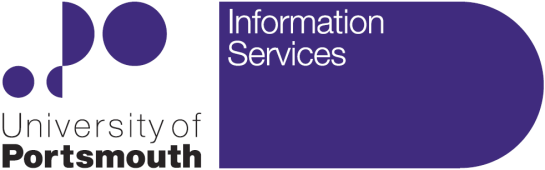 Purchase Order Revisions	1Processing Revisions	1Order Status codes	1Enquiry - Order Line List Screen	3Navigation Options to access the Order Line List Enquiry screen	3Field Chart	4Macro Buttons and Navigation from Order Line List screen	5Revising Data on an Order	6Status Restrictions	6Process	6Points to Ponder	6Re-authorisation	6Warning – ‘Due date is less than current GL date’	7Revision Values	7Adding an Order Line	8Status Restrictions	8Process	8Points to Ponder	8Re-authorisation	8Warning – ‘Due date is less than current GL date’	8Revision Values	8Cancelling an Order Line / Whole Order	9Status Restrictions	9Process	9Points to Ponder	9Re-authorisation	9Cancelling a whole order by cancelling all the order lines	9Cancelling an order line with status of Await Delivery or Await Invoice	9Warning – ‘Due date is less than current GL date’	10Cancelling a Goods Receipt	11Status Restrictions	11Process	11Points to Ponder	11Status changes	11Clearing a ‘Matched’ Goods Receipt	12‘Matched’ Goods Receipt/s	12Process	12Point to Ponder	13Error messages	13Completing a Partially Receipted Order Line	14Status Restrictions	14Process	14Invoice(s) outstanding	14No invoice(s) outstanding	15Point to Ponder	15Error messages	15Purchase Order RevisionsA variety of situations can arise that will require an order entered on COA e52 to be revised, e.g. a data input error or a change in goods / services required, or when undertaking routine validation. The types of revisions that can be recorded on COA e52 are:Processing RevisionsEach revision in COA e52 will be processed in order of submission and therefore could be waiting in a queue which may take several minutes to complete. This may need to be taken into consideration when carrying out a number of revisions to an order, e.g. when cancelling two order lines on an order, the system will only allow the second order line to be cancelled after it has finished processing the first.Order Status codesStatus codes give an indication of the stage an order has reached in the purchase order cycle.   The same codes are also used to describe the status of individual order lines.There are restrictions on the revisions which can be made to orders, order lines and goods receipts and these are based upon their status. These restrictions are detailed within the relevant sections of this document.There are 6 valid statuses, which may have different meanings in relation to Orders and Order Lines:Enquiry - Order Line List ScreenIn view mode, the Purchase Order Enter/Revise screen allows the order lines to be viewed exactly as they were entered onto the system. This screen can be used to enquire on an order prior to any revisions being recorded.Menu  Order Management  Order Enquiry/CopyNavigation Options to access the Order Line List Enquiry screenOrder List screen  Right click  Display  LinesOrder List screen  Menu bar  Display  LinesOrder List screen  [Lines]Figure 1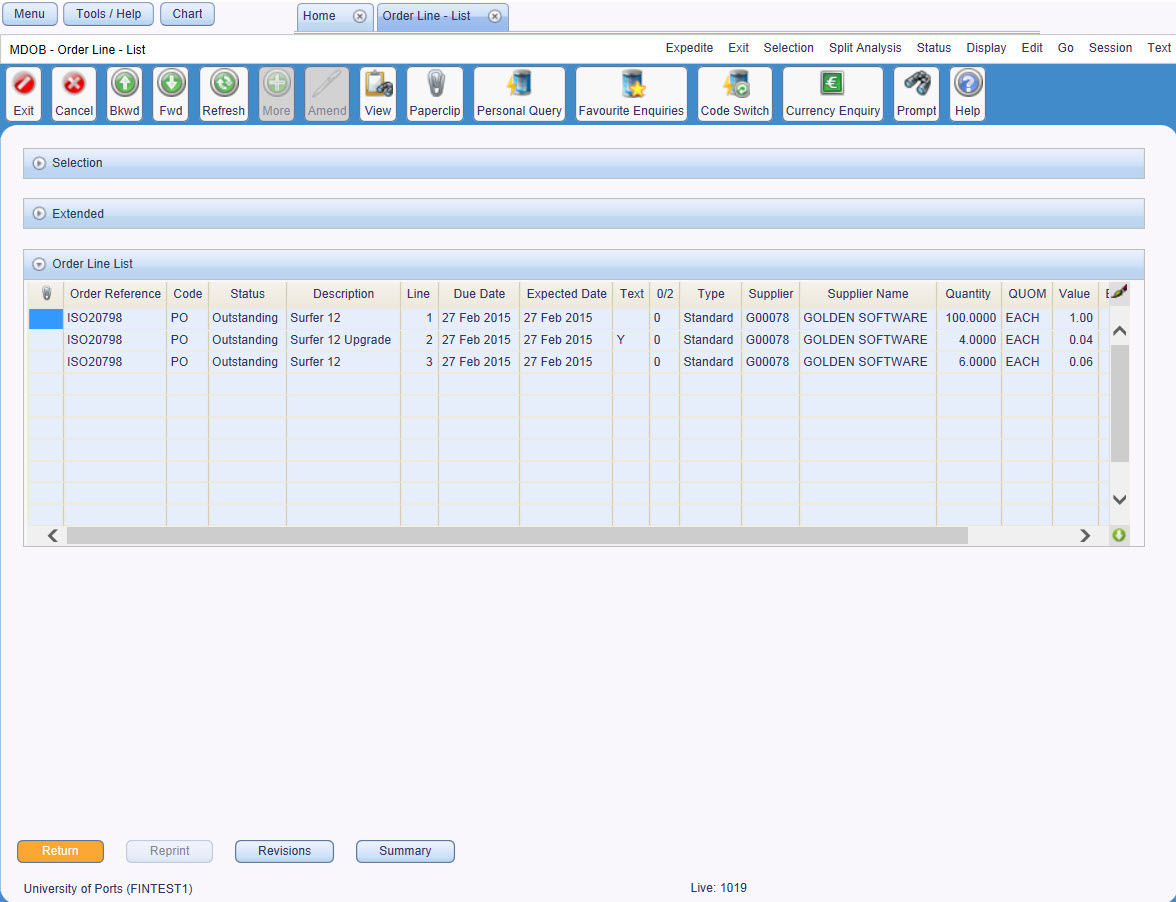 Field ChartMacro Buttons and Navigation from Order Line List screenRevising Data on an OrderStatus RestrictionsNo revisions can be recorded on orders or order lines with a status of Complete or Cancelled.The following is a list of the fields in the Order Header tab that can be amended:Address NumberDelivery LocationOriginatorPrinting radio buttonsThe following is a list of the fields in the Order Lines and Invoice Supplier tabs that can be amended: *  can’t be revised if the status is Await Delivery or Await Invoice.++  can’t be revised if the status is Await Delivery or Await Invoice unless the new quantity / value is greater than the quantity / value already received.ProcessPoints to PonderRe-authorisationAn order must be re-authorised if data in one of the key fields is amended, i.e. Price, Value, Qty, Cost Centre or Nominal.Orders raised as Printed Purchase Orders (PO) will then be re-printed.Warning – ‘Due date is less than current GL date’Orders can not be revised if the Due, Expected and Commit dates are earlier than today.To remove the warning message, clear the three date fields; do not use the . Accept Warnings icon from the status bar.  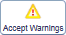 Revision ValuesWhen an order has been revised, a user can view these changes by selecting one of the highlighted fields and using [Revision Values].  The ‘Revision History’ will show the value, user, date and time the revision was made.Adding an Order LineStatus RestrictionsNo revisions can be recorded on orders or order lines with a status of Complete or Cancelled.ProcessPoints to PonderRe-authorisationAn order must be re-authorised if data in one of the key fields is amended, i.e. Price, Value, Qty, Cost Centre or Nominal.Orders raised as Printed Purchase Orders (PO) will then be e-mailed.Warning – ‘Due date is less than current GL date’Orders can not be revised if the Due, Expected and Commit dates are earlier than today.To remove the warning message, clear the three date fields; do not use the  Accept Warnings icon from the status bar.  Revision ValuesWhen an order has been revised, a user can view these changes by selecting one of the highlighted fields and using [Revision Values].  The ‘Revision History’ will show the value, user, date and time the revision was made.Cancelling an Order Line / Whole OrderStatus RestrictionsNo revisions can be recorded on orders or order lines with a status of Complete or Cancelled.Additionally, no order lines can be cancelled if their status is Await Delivery or Await Invoice.ProcessPoints to PonderRe-authorisationAn order must be re-authorised if data in one of the key fields is amended, i.e. Price, Value, Qty, Cost Centre or Nominal.Orders raised as Printed Purchase Orders (PO) will then be re-printed.Cancelling a whole order by cancelling all the order linesIf all the order lines on an order are cancelled, the whole order’s status changes to ‘Cancelled’.Cancelling an order line with status of Await Delivery or Await InvoiceIn order to cancel an order line with a status of Await Delivery or Await Invoice, the goods receipts must be cancelled first, see page 11.Warning – ‘Due date is less than current GL date’Orders can not be revised if the Due, Expected and Commit dates are earlier than today.To remove the warning message, clear the three date fields; do not use the  Accept Warnings icon from the status bar.  Cancelling a Goods ReceiptStatus RestrictionsNo revisions can be recorded on orders or order lines with a status of Complete or Cancelled.Additionally, goods receipts can only be cancelled if a corresponding invoice has not yet been processed by Payments, i.e. the order line status is Await Delivery or Await Invoice and the Goods Receipt Status is Outstanding.ProcessPoints to PonderStatus changesCancelling a goods receipt will change the status of the associated order line:If there are no more receipts for the given order line, the order line status will change to ‘Outstanding’ once processing has completed.If other (non cancelled) receipts exist for the order line, the order line status will change to ‘Await Delivery’.Clearing a ‘Matched’ Goods Receipt ‘Matched’ Goods Receipt/s A goods receipt may have a status of ‘matched’, if the goods receipt/s and the invoice price differ.  The system will ‘match’ the goods receipt/s.  The ‘matched’ goods receipt/s will not allow the order to be ‘completed’ until the goods receipt/s for the outstanding monies or quantity has been received.If there is no invoice left to be received, the user will need to manually clear the ‘matched’ goods receipt/s.Figure 2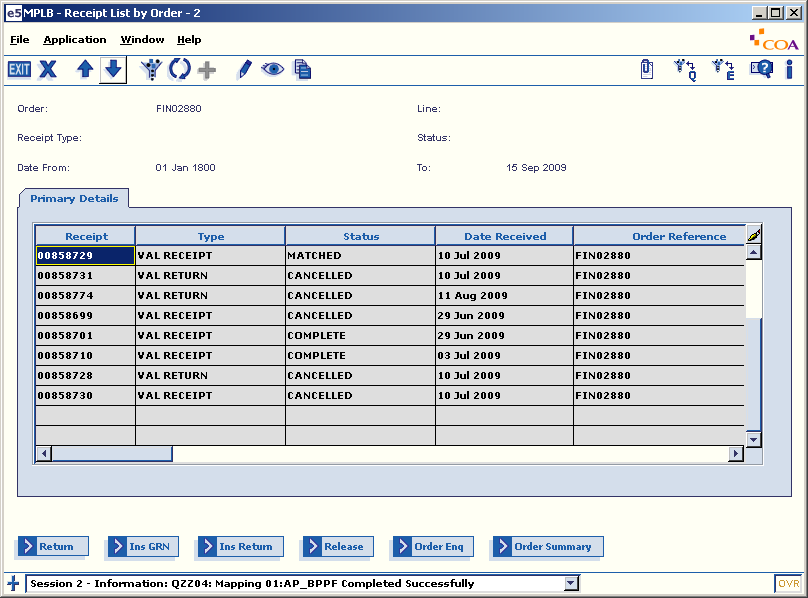 ProcessThe order then can be completed, see page 14.Point to PonderError messages  The receipt will always show as matched but a new ‘outstanding’ goods receipt will appear for the amount cleared.Completing a Partially Receipted Order LineStatus RestrictionsCompleting partially receipted order lines only applies to order lines with a status of Await Delivery.ProcessThere are two processes for completing an order which depend on the ‘state’ of the order line, they are:Invoice(s) outstanding, i.e. the goods receipt status is Outstanding because some goods / services have been received but not yet paid for.OrNo Invoice(s) outstanding, i.e. the goods receipt status is Complete because all goods / services received have been paid for.Invoice(s) outstanding	No invoice(s) outstandingPoint to PonderError messages  If any error messages are displayed, e.g. ‘Errors exist on the Order Line’, contact the Finance Systems COA e52 Team.Revising data on an orderIndividual fields on the Purchase Order Enter / Revise screen can be amended(see page 6)Adding an order line Additional order line can be added to an existing order(see page 8)Cancelling an order line / whole orderAn individual order line, that is no longer required, can be cancelledAn entire order can be cancelled by cancelling all order lines(see page 9)Cancelling a goods receiptA goods receipt, that is no longer required, can be cancelled if not complete(see page 11)Completing a partially receipted order lineA partially receipted order line can be completed to indicate that no further goods / services are going to be delivered(see page 14)StatusReferring to an OrderReferring to an Order LineHeldThe order is waiting to be authorised. It has either recently been created and not yet authorised or key fields on the order have been revised which require the order to be re-authorisedThe order is waiting to be authorised. It has either recently been created and not yet authorised or key fields on the order have been revised which require the order to be re-authorisedOutstandingThe order has been authorised but, as yet, no receipts have been enteredNo receipts have yet been made for the order lineAwait DeliveryThe order has been authorised and receipt(s) have been entered for some, but not all of the orderA partial receipt has been entered for the order line but a portion of the line is still outstandingAwait InvoiceThe order has been authorised, no further deliveries are expected for any of the lines on the order but the supplier’s invoice has not yet been processedThe line has been fully receipted.  The University is not expecting any further deliveries for this order lineCompleteThe order has been authorised, all deliveries have been received and the supplier’s invoice has been paidThe line has been fully receipted and an invoice has been paid for this order lineCancelledThe order has been cancelled by a COA e52 userThe order has been cancelled by a COA e52 userFieldDescriptionDescriptionPrimary Details TabPrimary Details TabPrimary Details TabReferenceOrder prefixes are the characters which identify the department raising the purchase order.  The prefixes are followed by a system generated numberE.g. CHM01262 – Pharmacy, BIO04325 - Biomedical orderOrder prefixes are the characters which identify the department raising the purchase order.  The prefixes are followed by a system generated numberE.g. CHM01262 – Pharmacy, BIO04325 - Biomedical orderCodeCode indicating the type of orderE.g.  – Normal Purchase Order (printed), CO – Confirmation Order (not printed)Code indicating the type of orderE.g.  – Normal Purchase Order (printed), CO – Confirmation Order (not printed)StatusStatus of this order lineE.g. Await InvoiceStatus of this order lineE.g. Await InvoiceDescriptionDescription of this item / service orderedDescription of this item / service orderedLineLine number of this order lineLine number of this order lineDue DateDate this order was placed or the delivery is expectedDate this order was placed or the delivery is expectedExpected DateNot used – defaults to Due DateNot used – defaults to Due DateText‘Y’ indicates that Line Text exists for this order line‘Y’ indicates that Line Text exists for this order line0/2Code for the line typeI.e. 0 – Standard, 2 – ValueCode for the line typeI.e. 0 – Standard, 2 – ValueTypeLine type descriptionI.e. Standard or ValueLine type descriptionI.e. Standard or ValueSupplierUnique number for the supplier providing the goods / servicesE.g. 000136 –  Office DepotUnique number for the supplier providing the goods / servicesE.g. 000136 –  Office DepotSupplier NameSupplier name relating to the supplier codeE.g. Office DepotSupplier name relating to the supplier codeE.g. Office DepotQuantityStandard lineQuantity of the item orderedQuantityValue lineNot usedQUOMStandard lineUnit of Measure.  Code used on Standard lines indicating how the items are counted / measuredE.g. PALL – Pallet, BX12 – Box of 12QUOMValue lineNot usedValueStandard lineNot usedValueValue lineValue of service including any non-recoverable VATBase PriceStandard linePrice of item, per unit of measure, including any non-recoverable VATBase PriceValue lineNot usedRevision NumberNumber of times this order has been revisedNumber of times this order has been revised[Return]Returns to the previous screen[Extended]Not used[Reprint]Not used[Revisions]Not used[Summary]Opens the order summary screen (see CDR01 Introduction and Navigation manual)Line DescriptionUOM  *Quantity  ++Due DatePrice  *Service Value  ++Expected DateNominal  *Commit DateCost Centre  *Invoice SupplierSplit Analysis  *Company  *Identify orderIdentify orderIdentify the order using the Order List screenIdentify the order using the Order List screenEnter revision modeEnter revision modeRight click  Edit  ReviseRight click  Edit  ReviseRevise dates if requiredSee Points to PonderSee Points to PonderAmend dataOvertype fields as appropriateOvertype fields as appropriateUpdate orderUpdate order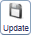 or [Update] to save the changes to the orderIdentify orderIdentify orderIdentify the order using the Order List screenIdentify the order using the Order List screenEnter revision modeEnter revision modeRight click  Edit  ReviseRight click  Edit  ReviseRevise dates if requiredSee Points to PonderSee Points to PonderAdd new order line(s)Complete the relevant fields for each new order line(s)Complete the relevant fields for each new order line(s)Update orderUpdate orderor [Update] to save the changes to the orderIdentify orderIdentify orderIdentify the order using the Order List screenIdentify the order using the Order List screenDisplay linesDisplay lines[Lines]OrRight click  Display  Lines[Lines]OrRight click  Display  LinesSelect line to be cancelledHighlight any field on the line to be cancelled Highlight any field on the line to be cancelled Cancel lineRight Click  Status  Revise CancelledThe Purchase Order Enter/Revise screen will openRight Click  Status  Revise CancelledThe Purchase Order Enter/Revise screen will openUpdate orderUpdate orderor [Update] to save the changes to the orderIdentify orderIdentify orderIdentify the order using the Order List screenIdentify the order using the Order List screenDisplay linesDisplay lines[Lines]OrRight click  Display  Lines[Lines]OrRight click  Display  LinesSelect line to be processedHighlight any field on the line for which the goods receipt is to be cancelledHighlight any field on the line for which the goods receipt is to be cancelledDisplay goods receiptsRight Click  Display  Goods ReceiptsRight Click  Display  Goods ReceiptsSelect receipt to be cancelledHighlight any field on the line to be cancelledHighlight any field on the line to be cancelledCancel goods receiptRight Click  Edit  CancelThe Goods Receive/Return or GRN Service Value Edit screen will openRight Click  Edit  CancelThe Goods Receive/Return or GRN Service Value Edit screen will openUpdate orderUpdate orderor [Update] to save the changes to the orderIdentify orderIdentify orderIdentify the order using the Order List screenIdentify the order using the Order List screenDisplay goods receiptsRight Click  Display  Goods ReceiptsRight Click  Display  Goods ReceiptsSelect matched receiptHighlight matched receiptHighlight matched receiptFind outstanding quantity/value Insert Value return or ReturnIdentify order Identify the value/quantities outstanding, by noting the ‘Invoice quantity’ or ‘Value outstanding’ field/sApplicationInsertValue Return or ReturnFetchOn the correct line, input the value/quantity in the ‘Credit quantity’ or ‘Value’ field/sIdentify the value/quantities outstanding, by noting the ‘Invoice quantity’ or ‘Value outstanding’ field/sApplicationInsertValue Return or ReturnFetchOn the correct line, input the value/quantity in the ‘Credit quantity’ or ‘Value’ field/s           Update order           Update orderor [Update] to save the changes to the orderIdentify orderIdentify orderIdentify the order using the Order List screenIdentify the order using the Order List screenDisplay linesDisplay lines[Lines]OrRight click  Display  Lines[Lines]OrRight click  Display  LinesSelect line to be processedHighlight any field on the line for which the goods receipt is to be marked as completeHighlight any field on the line for which the goods receipt is to be marked as completeDisplay goods receiptsRight Click  Display  Goods ReceiptsRight Click  Display  Goods ReceiptsSelect appropriate receiptHighlight any field on the line to be marked as completeHighlight any field on the line to be marked as completeAmend goods receiptRight Click  Edit  AmendThe Goods Receive/Return or GRN Service Value Edit screen will openRight Click  Edit  AmendThe Goods Receive/Return or GRN Service Value Edit screen will openComplete goods receiptEnter ‘Y’ in the ‘Complete?’ fieldEnter ‘Y’ in the ‘Complete?’ fieldUpdate WarningsUpdate Warningsto clear a warning and allow further processing of the orderIdentify orderIdentify orderIdentify the order using the Order List screenIdentify the order using the Order List screenDisplay linesDisplay lines[Lines]OrRight click  Display  Lines[Lines]OrRight click  Display  LinesSelect line to be processedHighlight any field on the line for which the goods receipt is to be marked as completeHighlight any field on the line for which the goods receipt is to be marked as completeAmend goods receiptRight Click  Edit  AmendThe Goods Receive/Return or GRN Service Value Edit screen will openRight Click  Edit  AmendThe Goods Receive/Return or GRN Service Value Edit screen will openComplete lineRight Click  Status  Revise CompleteThe Purchase Order Enter/Revise screen will openRight Click  Status  Revise CompleteThe Purchase Order Enter/Revise screen will open    Update    Updateor [Update] to save the changes